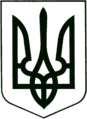 УКРАЇНА
МОГИЛІВ-ПОДІЛЬСЬКА МІСЬКА РАДА
ВІННИЦЬКОЇ ОБЛАСТІВИКОНАВЧИЙ КОМІТЕТ                                                           РІШЕННЯ №125Від 30 травня 2024 року                                              м. Могилів-Подільський Про затвердження звіту про виконання фінансового плану Могилів-Подільського міського комунального підприємства «Теплоенергетик» за I квартал 2024 року Керуючись статтею 52 Закону України «Про місцеве самоврядування в Україні», відповідно до наказу Міністерства економічного розвитку і торгівлі України від 02.03.2015 №205 «Про затвердження порядку складання, затвердження та контролю виконання фінансового плану суб’єкта господарювання державного сектору економіки», рішення 36 сесії Могилів-Подільської міської ради 8 скликання від 03.10.2023 №857 «Про затвердження Порядку складання, затвердження та контролю за виконанням фінансових планів комунальних підприємств Могилів-Подільської міської територіальної громади», рішення виконавчого комітету міської ради від 28.12.2023 №390 «Про затвердження фінансового плану Могилів-Подільського міського комунального підприємства «Теплоенергетик» на 2024 рік», заслухавши звіт директора Могилів-Подільського міського комунального підприємства «Теплоенергетик» Бойка С.Д. про виконання фінансового плану Могилів-Подільського міського комунального підприємства «Теплоенергетик» за I квартал 2024 року, -виконавчий комітет міської ради ВИРІШИВ:1. Затвердити звіт про виконання фінансового плану Могилів-Подільського міського комунального підприємства «Теплоенергетик» за I квартал 2024 року, згідно з додатком.2. Директору Могилів-Подільського міського комунального підприємства «Теплоенергетик» Бойку С.Д. покращити показники господарської діяльності підприємства.3. Контроль за виконанням даного рішення покласти на першого заступника міського голови Безмещука П.О.      Міський голова                                                           Геннадій ГЛУХМАНЮК                                                                                                                                                                                         Додаток                                                                                                                                                                               до рішення виконавчого                                                                                                                                                                              комітету міської ради                                                                                                                                                                               від 30 травня 2024 року №125                    Директор КП «Теплоенергетик»                              	                                                                    С.Д. БОЙКО                                  (посада)                                                                                                                              (ініціали, прізвище)    Головний бухгалтер КП «Теплоенергетик»                              	                                            Ю.А. КОТЕЦЬ                  (посада)                                                                                                                             (ініціали, прізвище)ПОЯСНЮВАЛЬНА ЗАПИСКАдо звіту про виконання фінансового плануМогилів-Подільського міського комунальногопідприємства «Теплоенергетик» за І квартал 2024 рокуЗагальні відомостіПовне найменування: Могилів-Подільське міське комунальне підприємство «Теплоенергетик».Скорочене найменування: КП «Теплоенергетик»Місцезнаходження підприємства: 24004, Україна, Вінницька область,  м. Могилів-Подільський, проспект Незалежності, буд. 281.Код ЄДРПОУ: 31943433Форма власності: комунальна.Юридичний статус: юридична особа.Могилів-Подільське міське комунальне підприємство «Теплоенергетик» постачає теплову енергію для потреб опалення бюджетних установ та організацій, а також опалює 2 гуртожитки.Метою діяльності підприємства є виробництво, транспортування та постачання теплової енергії, надання послуг з постачання теплової енергії для споживачів, що підключені до теплових мереж підприємства і мають з останнім відповідні господарські угоди.Формування дохідної та витратної частиниДоходи підприємстваЗа І квартал 2024 року підприємство отримало чистий дохід від реалізації послуг - 6754,90 тис. грн, та інші доходи в сумі 165,20 тис. грн, а планувало отримати чистий дохід від реалізації послуг 10801,00 тис. грн та від інших доходів - 13,75 тис. грн.Витрати підприємстваОсновні статті прямих витрат склали витрати за природний газ, електроенергію та витрати на оплату праці.На кінець І кварталу 2024 року дебіторська заборгованість перед підприємством склала - 2515,9 тис. грн, з них: населення - 2288,52 тис. грн (це заборгованість минулих періодів і стягується вона через претензійно-позовні роботи), бюджетні установи та організації - 193,73 тис. грн та інші споживачі - 33,65 тис. грн.Фінансові результатиПідприємство планувало, що за І квартал 2024 року отримає прибуток в розмірі 10814,75 тис. грн, але у зв’язку з обмеженням бюджетних асигнувань споживачам теплової енергії, а саме: бюджетним установам та організаціям: управлінням культури, управлінням освіти, Могилів-Подільській районній раді, а також відокремленому структурному підрозділу «Могилів-Подільський технолого-економічний фаховий коледж ВНАУ», у тому числі гуртожитку, зменшився й запланований дохід в результаті чого підприємство не до отримало вище вказані кошти, тому фінансовим результатом господарської діяльності підприємства за І квартал 2024 року став збиток у сумі 275,8 тис. грн. В порівнянні з минулими опалювальними періодами у підприємства відсутня кредиторська заборгованість перед ТОВ «Газопостачальна компанія «Нафтогаз Трейдинг» за спожитий газ в опалювальному сезоні 2023-2024 роки. У КП «Теплоенергетик» залишився борг за природний газ минулих періодів перед АТ «НАК «Нафтогаз України» - 4116,6 тис. грн і штрафні санкції за даний борг - 614,14 тис. грн, також є кредиторська заборгованість перед АТ «Вінницягаз», яка на початок кварталу склала 615,7 тис. грн, але підприємство сплачує борг, оплативши власними коштами за даний квартал 390,00 тис. грн. Враховуючи не простий фінансовий стан підприємства, можемо відмітити, що КП «Теплоенергетик» в порівнянні з попереднім опалювальним періодом самостійно спроможний сплатити до вересня 2024 року розподіл природного газу, а також заробітну плату працівникам.    Перший заступник міського голови	          Петро БЕЗМЕЩУКЗвітЗвітЗвітхУточнений звітУточнений звітУточнений звітзробити позначку "Х"зробити позначку "Х"зробити позначку "Х"зробити позначку "Х"Рік - І квартал 2024 рокуРік - І квартал 2024 рокуРік - І квартал 2024 рокуРік - І квартал 2024 рокуРік - І квартал 2024 рокуКодиКодиКодиКодиНазва підприємства - Могилів-Подільське міське комунальне підприємство «Теплоенергетик»Назва підприємства - Могилів-Подільське міське комунальне підприємство «Теплоенергетик»Назва підприємства - Могилів-Подільське міське комунальне підприємство «Теплоенергетик»Назва підприємства - Могилів-Подільське міське комунальне підприємство «Теплоенергетик»Назва підприємства - Могилів-Подільське міське комунальне підприємство «Теплоенергетик»за ЄДРПОУ за ЄДРПОУ 31943433 31943433 Організаційно-правова форма - комунальне підприємствоОрганізаційно-правова форма - комунальне підприємствоОрганізаційно-правова форма - комунальне підприємствоОрганізаційно-правова форма - комунальне підприємствоОрганізаційно-правова форма - комунальне підприємствоза КОПФГза КОПФГ150 150 Територія - Могилів-Подільська міська територіальна громадаТериторія - Могилів-Подільська міська територіальна громадаТериторія - Могилів-Подільська міська територіальна громадаТериторія - Могилів-Подільська міська територіальна громадаТериторія - Могилів-Подільська міська територіальна громадаза КОАТУУза КОАТУУ UA05080050010069812 UA05080050010069812Орган державного управління - Могилів-Подільська міська радаОрган державного управління - Могилів-Подільська міська радаОрган державного управління - Могилів-Подільська міська радаОрган державного управління - Могилів-Подільська міська радаОрган державного управління - Могилів-Подільська міська радаза СПОДУза СПОДУГалузь - ТеплопостачанняГалузь - ТеплопостачанняГалузь - ТеплопостачанняГалузь - ТеплопостачанняГалузь - Теплопостачанняза ЗКГНГза ЗКГНГВид економічної діяльності - Постачання пари, гарячої води та кондиційованого повітряВид економічної діяльності - Постачання пари, гарячої води та кондиційованого повітряВид економічної діяльності - Постачання пари, гарячої води та кондиційованого повітряВид економічної діяльності - Постачання пари, гарячої води та кондиційованого повітряВид економічної діяльності - Постачання пари, гарячої води та кондиційованого повітряза КВЕД  за КВЕД  35.30 35.30 Одиниця виміру - тис. грнОдиниця виміру - тис. грнОдиниця виміру - тис. грнОдиниця виміру - тис. грнОдиниця виміру - тис. грнОдиниця виміру - тис. грнОдиниця виміру - тис. грнОдиниця виміру - тис. грнОдиниця виміру - тис. грнФорма власності - комунальнаФорма власності - комунальнаФорма власності - комунальнаФорма власності - комунальнаФорма власності - комунальнаФорма власності - комунальнаФорма власності - комунальнаФорма власності - комунальнаФорма власності - комунальнаМісцезнаходження - 24004, Вінницька область, м. Могилів-Подільський, проспект Незалежності, 281Місцезнаходження - 24004, Вінницька область, м. Могилів-Подільський, проспект Незалежності, 281Місцезнаходження - 24004, Вінницька область, м. Могилів-Подільський, проспект Незалежності, 281Місцезнаходження - 24004, Вінницька область, м. Могилів-Подільський, проспект Незалежності, 281Місцезнаходження - 24004, Вінницька область, м. Могилів-Подільський, проспект Незалежності, 281Місцезнаходження - 24004, Вінницька область, м. Могилів-Подільський, проспект Незалежності, 281Місцезнаходження - 24004, Вінницька область, м. Могилів-Подільський, проспект Незалежності, 281Місцезнаходження - 24004, Вінницька область, м. Могилів-Подільський, проспект Незалежності, 281Місцезнаходження - 24004, Вінницька область, м. Могилів-Подільський, проспект Незалежності, 281Телефон - (04337) 6-10-68Телефон - (04337) 6-10-68Телефон - (04337) 6-10-68Телефон - (04337) 6-10-68Телефон - (04337) 6-10-68Телефон - (04337) 6-10-68Телефон - (04337) 6-10-68Телефон - (04337) 6-10-68Телефон - (04337) 6-10-68Прізвище та ініціали керівника Бойко С.Д.Прізвище та ініціали керівника Бойко С.Д.Прізвище та ініціали керівника Бойко С.Д.Прізвище та ініціали керівника Бойко С.Д.Прізвище та ініціали керівника Бойко С.Д.Прізвище та ініціали керівника Бойко С.Д.Прізвище та ініціали керівника Бойко С.Д.Прізвище та ініціали керівника Бойко С.Д.Прізвище та ініціали керівника Бойко С.Д.ЗВІТ про виконання фінансового плану Могилів-Подільського міського комунального підприємства «Теплоенергетик» за І квартал 2024 року  ЗВІТ про виконання фінансового плану Могилів-Подільського міського комунального підприємства «Теплоенергетик» за І квартал 2024 року  ЗВІТ про виконання фінансового плану Могилів-Подільського міського комунального підприємства «Теплоенергетик» за І квартал 2024 року  ЗВІТ про виконання фінансового плану Могилів-Подільського міського комунального підприємства «Теплоенергетик» за І квартал 2024 року  ЗВІТ про виконання фінансового плану Могилів-Подільського міського комунального підприємства «Теплоенергетик» за І квартал 2024 року  ЗВІТ про виконання фінансового плану Могилів-Подільського міського комунального підприємства «Теплоенергетик» за І квартал 2024 року  ЗВІТ про виконання фінансового плану Могилів-Подільського міського комунального підприємства «Теплоенергетик» за І квартал 2024 року  ЗВІТ про виконання фінансового плану Могилів-Подільського міського комунального підприємства «Теплоенергетик» за І квартал 2024 року  ЗВІТ про виконання фінансового плану Могилів-Подільського міського комунального підприємства «Теплоенергетик» за І квартал 2024 року  ЗВІТ про виконання фінансового плану Могилів-Подільського міського комунального підприємства «Теплоенергетик» за І квартал 2024 року  ЗВІТ про виконання фінансового плану Могилів-Подільського міського комунального підприємства «Теплоенергетик» за І квартал 2024 року  ЗВІТ про виконання фінансового плану Могилів-Подільського міського комунального підприємства «Теплоенергетик» за І квартал 2024 року  ЗВІТ про виконання фінансового плану Могилів-Подільського міського комунального підприємства «Теплоенергетик» за І квартал 2024 року  ЗВІТ про виконання фінансового плану Могилів-Подільського міського комунального підприємства «Теплоенергетик» за І квартал 2024 року  Найменування показникаНайменування показникаКод рядка Код рядка Звітний період наростаючим підсумком з початку рокуЗвітний період наростаючим підсумком з початку рокуЗвітний період наростаючим підсумком з початку рокуЗвітний період наростаючим підсумком з початку рокуЗвітний період наростаючим підсумком з початку рокуЗвітний період наростаючим підсумком з початку рокуЗвітний період наростаючим підсумком з початку рокуЗвітний період наростаючим підсумком з початку рокуЗвітний період наростаючим підсумком з початку рокуЗвітний період наростаючим підсумком з початку рокуНайменування показникаНайменування показникаКод рядка Код рядка планпланфактфактфактвідхилення, +/-відхилення, +/-відхилення, %відхилення, %1122334445566I. Формування фінансових результатівI. Формування фінансових результатівI. Формування фінансових результатівI. Формування фінансових результатівI. Формування фінансових результатівI. Формування фінансових результатівI. Формування фінансових результатівI. Формування фінансових результатівI. Формування фінансових результатівI. Формування фінансових результатівI. Формування фінансових результатівI. Формування фінансових результатівI. Формування фінансових результатівI. Формування фінансових результатівДоходи Доходи Доходи Доходи Доходи Доходи Доходи Доходи Доходи Доходи Доходи Доходи Доходи Доходи Дохід (виручка) від реалізації продукції (товарів, робіт, послуг)Дохід (виручка) від реалізації продукції (товарів, робіт, послуг)10101010 10801,00 10801,006754,9 6754,9 6754,9  4046,10 4046,10 -37% -37%Інші доходиІнші доходи1011101113,75 13,75 165,20 165,20 165,20 -151,45 -151,45 1101% 1101% Доходи від надання платних послугДоходи від надання платних послуг10121012Дохід з місцевого бюджету Дохід з місцевого бюджету 10201020СубвенціяСубвенція10301030Дохід з місцевого бюджету за цільовими програмами, у т. ч.:Дохід з місцевого бюджету за цільовими програмами, у т. ч.:10401040назва назва 10411041Інші доходи, у т. ч.:Інші доходи, у т. ч.:10501050дохід від операційної оренди активівдохід від операційної оренди активів10511051дохід від реалізації необоротних активівдохід від реалізації необоротних активів10521052дохід від отримання благодійних внесків, грантів та дарунківдохід від отримання благодійних внесків, грантів та дарунків10531053дохід від організацій, підприємств та фізичних осіб для виконання цільових заходівдохід від організацій, підприємств та фізичних осіб для виконання цільових заходів10541054дохід від реалізації майна (крім нерухомого)дохід від реалізації майна (крім нерухомого)10551055ВидаткиВидаткиВидаткиВидаткиВидаткиВидаткиВидаткиВидаткиВидаткиВидаткиВидаткиВидаткиВидаткиВидаткиЗаробітна платаЗаробітна плата10601060 988,2 988,21009,7 1009,7 1009,7 -21,5 -21,5 2% 2% Нарахування на оплату праціНарахування на оплату праці10701070209,7 209,7 212,9 212,9 212,9 -3,2 -3,2 2% 2% Предмети, матеріали, обладнання та інвентарПредмети, матеріали, обладнання та інвентар1080108050,00 50,00 147,7 147,7 147,7 -97,7-97,7195%195%Медикаменти та перев’язувальні матеріалиМедикаменти та перев’язувальні матеріали10901090Продукти харчуванняПродукти харчування11001100Оплата послуг (крім комунальних)Оплата послуг (крім комунальних)11101110 5,0 5,0 17,5 17,5 17,5-12,5 -12,5 250% 250% Видатки на відрядженняВидатки на відрядження112011200,6 0,6 1,3 1,3 1,3 -0,7 -0,7 117% 117% Оплата комунальних послуг та енергоносіїв, у т. ч.:Оплата комунальних послуг та енергоносіїв, у т. ч.:11301130Оплата теплопостачанняОплата теплопостачання11311131Оплата водопостачання та водовідведенняОплата водопостачання та водовідведення1132113217,3 17,3 8,08,08,09,39,3-52% -52% Оплата електроенергіїОплата електроенергії11331133950,37 950,37 733,0 733,0 733,0  217,37 217,37-23% -23% Оплата природного газуОплата природного газу113411346712,24 6712,24  4889,0 4889,0 4889,01823,24 1823,24 -27% -27% Оплата інших енергоносіївОплата інших енергоносіїв11351135Оплата енергосервісуОплата енергосервісу11361136Соціальне забезпечення (пільгова пенсія)Соціальне забезпечення (пільгова пенсія)11401140Інші виплати населеннюІнші виплати населенню11501150Інші поточні видаткиІнші поточні видатки11601160 60,00 60,00176,8176,8176,8-116,8 -116,8 195%195%Придбання основного капіталу, у т. ч.:Придбання основного капіталу, у т. ч.:11701170Придбання обладнання і предметів довгострокового користуванняПридбання обладнання і предметів довгострокового користування11711171Капітальний ремонтКапітальний ремонт11721172РеконструкціяРеконструкція11731173Інші видатки, у т. ч.:Інші видатки, у т. ч.:11801180назва назва 11811181Резервний фондРезервний фонд11901190Усього доходівУсього доходів1200120010814,75 10814,75 6920,1 6920,1 6920,1 3894,65 3894,65 -36% -36% Усього видатківУсього видатків121012108993,41 8993,41 7195,9 7195,9 7195,9 1797,51 1797,51 -20% -20% Фінансовий результатФінансовий результат122012201821,34 1821,34 -275,8 -275,8 -275,8 2097,14 2097,14 -115%-115%IІ. Розрахунки з бюджетомIІ. Розрахунки з бюджетомIІ. Розрахунки з бюджетомIІ. Розрахунки з бюджетомIІ. Розрахунки з бюджетомIІ. Розрахунки з бюджетомIІ. Розрахунки з бюджетомIІ. Розрахунки з бюджетомIІ. Розрахунки з бюджетомIІ. Розрахунки з бюджетомIІ. Розрахунки з бюджетомIІ. Розрахунки з бюджетомIІ. Розрахунки з бюджетомIІ. Розрахунки з бюджетомСплата податків та зборів до Державного бюджету України (податкові платежі)Сплата податків та зборів до Державного бюджету України (податкові платежі)2010201079,1 79,1 32,5 32,5 32,5 46,6 46,6 -59% -59% Сплата податків та зборів до місцевих бюджетів (податкові платежі)Сплата податків та зборів до місцевих бюджетів (податкові платежі)20202020432,4 432,4 223,1 223,1 223,1 209,3 209,3 -48% -48% Інші податки, збори та платежі на користь державиІнші податки, збори та платежі на користь держави20302030Податкова заборгованістьПодаткова заборгованість20402040379,3 379,3 379,3 III. Інвестиційна діяльністьIII. Інвестиційна діяльністьIII. Інвестиційна діяльністьIII. Інвестиційна діяльністьIII. Інвестиційна діяльністьIII. Інвестиційна діяльністьIII. Інвестиційна діяльністьIII. Інвестиційна діяльністьIII. Інвестиційна діяльністьIII. Інвестиційна діяльністьIII. Інвестиційна діяльністьIII. Інвестиційна діяльністьIII. Інвестиційна діяльністьIII. Інвестиційна діяльністьДоходи від інвестиційної діяльності, у т. ч.:Доходи від інвестиційної діяльності, у т. ч.:30103010Вартість основних засобівВартість основних засобів30303030IV. Фінансова діяльністьIV. Фінансова діяльністьIV. Фінансова діяльністьIV. Фінансова діяльністьIV. Фінансова діяльністьIV. Фінансова діяльністьIV. Фінансова діяльністьIV. Фінансова діяльністьIV. Фінансова діяльністьIV. Фінансова діяльністьIV. Фінансова діяльністьIV. Фінансова діяльністьIV. Фінансова діяльністьIV. Фінансова діяльністьДоходи від фінансової діяльності за зобов’язаннями, у т. ч.:Доходи від фінансової діяльності за зобов’язаннями, у т. ч.:40104010кредити кредити 40114011позикипозики40124012депозитидепозити40134013Інші надходження Інші надходження 40204020Витрати від фінансової діяльності за зобов’язаннями, у т. ч.:Витрати від фінансової діяльності за зобов’язаннями, у т. ч.:40304030кредити кредити 40314031позикипозики40324032депозитидепозити40334033Інші витратиІнші витрати40404040V. Звіт про фінансовий станV. Звіт про фінансовий станV. Звіт про фінансовий станV. Звіт про фінансовий станV. Звіт про фінансовий станV. Звіт про фінансовий станV. Звіт про фінансовий станV. Звіт про фінансовий станV. Звіт про фінансовий станV. Звіт про фінансовий станV. Звіт про фінансовий станV. Звіт про фінансовий станV. Звіт про фінансовий станV. Звіт про фінансовий станНеоборотні активиНеоборотні активи60106010Оборотні активиОборотні активи60206020Усього активиУсього активи60306030Дебіторська заборгованістьДебіторська заборгованість60406040Кредиторська заборгованістьКредиторська заборгованість60506050VI. Дані про персонал та оплата праціVI. Дані про персонал та оплата праціVI. Дані про персонал та оплата праціVI. Дані про персонал та оплата праціVI. Дані про персонал та оплата праціVI. Дані про персонал та оплата праціVI. Дані про персонал та оплата праціVI. Дані про персонал та оплата праціVI. Дані про персонал та оплата праціVI. Дані про персонал та оплата праціVI. Дані про персонал та оплата праціVI. Дані про персонал та оплата праціVI. Дані про персонал та оплата праціVI. Дані про персонал та оплата праціШтатна чисельність працівниківШтатна чисельність працівників7010701024 24 23 23 23 1 1 Види доходівПланові показникиІ кварталу 2024 рокуФактичне виконанняІ кварталу 2024 рокуПорівнянняпланових показників і фактичного виконання І кварталу 2024 рокуВсього доходів, тис. грн, у т. ч.:10814,756920,10-3894,65Дохід (виручка) від реалізації продукції(товарів, робіт, послуг)10801,006754,90-4046,1Інші доходи13,75165,20151,45Види витратПланові показники І кварталу 2024 рокуФактичне виконання І кварталу 2024 рокуПорівняння планових показників і фактичного виконання І кварталу 2024 рокуСобівартість реалізованої продукції (товарів, робіт, послуг), тис. грн, у т. ч.:8993,417195,9-1797,51Витрати на матеріали, оплату послуг (крім комунальних)55,6166,5110,9Витрати наводопостачання та водовідведення17,38,0-9,3Витрати на електроенергію950,37733,0-217,37Витрати на природний газ6712,244889,0-1823,24Витрати на оплату праці988,21009,721,5Відрахування на соціальні заходи209,7212,93,2Інші витрати60,00176,8116,8